ILLAWARRA SPELEOLOGICAL SOCIETY Inc.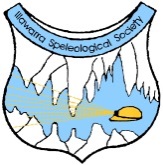  Unanderra, NSW, 25262024 Membership Renewal FormMembership Category – What membership category are you renewing? Fees for 2022 fees are determined at the April AGM.Family ($150/Year)		Single ($90/Year)	Pensioner ($70/Year)Retired Family ($125/Year)	Student($70/Year)	    Retired ($70/Year)Single Parent Family ($112)	Active/Non-Active Life MemberMember of another ASF club ($22)Amount Paid $ …….	   Date Paid:  …./…./….     Member’s Signature ………...………..….Please make cheques payable to Illawarra Speleological Society Inc. or Contact the Treasurer if you need Electronic Funds Transfer account information.Version 1, 19th April 2024Page 2Family Membership detailsVersion1  3rd May 2023Surname:First Name:Address:Postal AddressDate of Birth:  Phone: Home:Mobile:Email contact:First Aid Qualification and Expiry dateIf family membership type, please list names and dates of birth of all covered under this membership on page 2 of this form.If family membership type, please list names and dates of birth of all covered under this membership on page 2 of this form.If family membership type, please list names and dates of birth of all covered under this membership on page 2 of this form.If family membership type, please list names and dates of birth of all covered under this membership on page 2 of this form.List any medical problems that we should know about and medication required:List any medical problems that we should know about and medication required:List any medical problems that we should know about and medication required:List any medical problems that we should know about and medication required:Contact details (next of kin and/or someone not on a caving trip with you) in case of emergency or accidentContact details (next of kin and/or someone not on a caving trip with you) in case of emergency or accidentContact details (next of kin and/or someone not on a caving trip with you) in case of emergency or accidentContact details (next of kin and/or someone not on a caving trip with you) in case of emergency or accidentSurname:First Name:Address:Phone:  HomeMobile:Working with Children Check no and expiry date:Working with Children Check no and expiry date:Working with Children Check no and expiry date:Working with Children Check no and expiry date:Person 1Person 2Person 3Person 4Person 5NameDate of BirthEmail (if different from parent/s)Mobile (if different from parent/s)First Aid Qualification And expiry dateWorking With Children CheckInformationMedical conditions and medication